THE W.P.A.L RINK AT LONGSHORE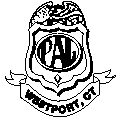 226-RINKwww.wpalrink.com PARTY INFORMATIONSKATING PACKAGES:All packages are per 1 hour:	$400.00 ($425.00 if credit card)Cancellation Policy: $250 is non refundable, $150 is refundable if canceled prior to 14 days before your party reservation             Times include ice resurfacingParties can be booked for 1, 1.5 or 2 hour increments depending upon availability. 1 hour – maximum 25 people1.5 hours – maximum 50 people2 – 2.5 hours – maximum 100 people Rate includes available rental skates, ice time and resurfacing time. Please see the attached schedule and our website for possible party times.If interested in scheduling a party, please contact the rink or make a reservation online as soon as possible.  Our skating season is very short and the party schedule fills in quickly.  To make a party reservation, please call Cyndi at 226-7465 or visit our website at www.wpalrink.com   GENERAL PARTY INFORMATION:Food catering is available through Joey’s by the Shore at 227-5356 or 227-5068.  No outside food deliveries or catering is permitted (except Birthday Cakes).  Heated pavilion is available for your  use during your party time.  Please No Balloons!You may bring appropriate CD’s to play or satellite radio is available for your use.  If your party involves young children (ages 3-5 years), we have skating aides available to help the children skate with no additional fee. There are also personnel available to assist with your party for an additional fee.  Please call well in advance to make these arrangements.  We highly recommend that participants, especially children, wear helmets.   All participants should wear warm clothes and gloves/mittens to protect hands.  Rink staff is limited; but will be present to hand out skates and available for any assistance needed.  Inclement weather… If the rink is open prior to your party time and will be open after your party reservation, your party WILL NOT BE CANCELLED.   We will make every attempt to have your scheduled party.Please remember that you are responsible for the proper behavior and safety of your guests.   You are also responsible for any decisions made regarding medical treatment on the behalf of your guest(s).   If you are interested in making a party reservation, please call Cyndi at 226-7465 or visit us on the web at www.wpalrink.com